            Groots in gezelligheid   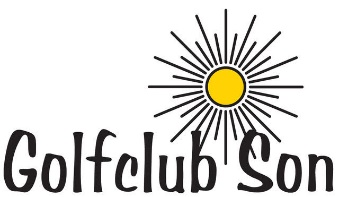 Van harte welkom bij Golfclub Son! Wij willen u een hele fijne tijd toewensen bij de golfclub. Niet alleen als speler en beoefenaar van de mooie golfsport maar ook als lid van een sociale club waar gezelligheid hoog in het vaandel staat.WebsiteVoor alles wat u wilt weten over onze club kunt u natuurlijk terecht bij alle mensen die u tegenkomt maar wij hebben ook getracht alle informatie voor u overzichtelijk op onze website te zetten www.golfson.nl .De website kent een algemeen gedeelte met o.a. informatie over onze club, bestuur en de baan, waar u nu al meteen gebruik van kunt maken. En een gedeelte wat achter de login voor leden staat met wat meer specifieke informatie voor leden, zoals de ALV, soorten wedstrijden en het werk van onze vrijwilligers. Zodra u een (proef)lidmaatschap afsluit krijgt u een mail waarmee u een gebruikersnaam en wachtwoord aan kunt maken waardoor u ook de informatie aan de ledenkant kunt bekijken en wat u vanaf dan voor alle digitale middelen van Golfclub Son kunt gebruiken.WifiVoor al onze leden en gasten hebben wij een Wifi-netwerk. Dit netwerk kunt u met uw telefoon/tablet/laptop in het clubhuis, op het terras en rondom de afslag-hut gebruiken.Netwerk is                 Golfson-Gast
Wachtwoord is         G@lfG@stGCS Webapp
Wanneer u eenmaal zelf een baan mag gaan lopen en/of met wedstrijden mee wilt gaan doen, is de GolfclubSon webapp een handige tool om te gebruiken. Het installeren van de GCS webapp gebeurt niet via een play- of appstore maar via onze eigen website aan de ledenkant. Hier vind je de  informatie over hoe de webapp te installeren op je smartphone onder hoofdstuk ‘Vereniging’. https://www.golfson.nl/starttijden-scorekaarten-wedstrijden-ngf-pas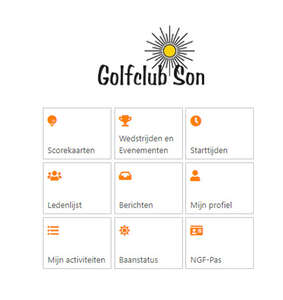 